Renacer proféticoMedellín, Romero, FranciscoEncuentro nacional por los 50 años de la Conferencia de Medellín y canonización de Mons. Óscar RomeroSantiago de Chile, octubre 12 al 14 de 2018Respuestas individuales a la pregunta:¿Qué esperas de este encuentro?Al llegar al encuentro cada persona recibió un papel con esta pregunta. Se le pedía responderla escribiendo su respuesta ahí mismo y colgarla al entrar al salón de sesiones. Estas son todas las respuestas recibidas: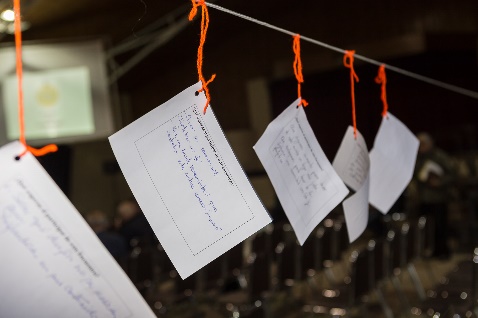 COMPARTIR / ESCUCHAR / ENTREGAREncuentro de hermanosEscucharnosEscuchar experiencias de otr@s participantes. Escuchar y ver que hacemos como Pueblo de Dios.Nutrirme de las voces de laicos de fe adulta, portavoces de una nueva IglesiaEntregar mi opinión sobre los cambios necesarios en nuestra IglesiaCompartir con hermanos y hermanas el caminar con Jesús. Compartir con quienes creen que otra Iglesia es posibleCompartir esfuerzos, criterios nuevos, que se están realizando.Compartir con otros inquietudes, sueños y esperanzas de una nueva Iglesia: acogedora, respetuosa, solidaria y renovada, donde cada uno es importante y tiene mucho que aportar.Aportar con mi experiencia y trabajo Encontrarme con personas que caminan y testimonian a Jesús histórico, a un Dios que camina con el puebloEncontrar juntos caminos para ser Iglesia: Pueblo de Dios. CONOCER, APRENDER, PROFUNDIZARCrecer en conocimientoAprender y conocer más, discernir y poder seguir el camino de construcción del reinoSeguir creciendo y aprendiendo a seguir las huellas del NazarenoProfundización en contenidosAprender más de nuestra Iglesia y su relación con la realidad que vivimos.Aprender y conocer más, discernir y poder seguir en el camino de construcción del Reino, con la comunidad y la gente.Aprender de este gran testimonio.Recordar y conocer los dos grandes hitos de nuestra Iglesia: Medellín y Mons. Romero. Obtener mayor conocimiento sobre Medellín y recibir la alegría de este nuevo santo para la Iglesia de este continente. Iglesia creíble; sinodal; profética Conocer mejor el proceso de crecimiento de Mons. Romero (psicológico-espiritual-social)Conocer mejor el caminar y compromiso de nuestra Iglesia para servirla mejor, animando las comunidades en el seguimiento de Jesús.Saber los desafíos que no se realizan aún.Piense en una Iglesia creíble.CAPACITARMEDesalojar los simbolismos que habitan al interior de la IglesiaRecibir herramientas para combatir este sistema económico macabro.Salir con propuestas y líneas de acción.REFLEXIONAREncontrar caminos para practicar la teología de la liberación/el camino de Jesús hoy.Hacer una reflexión que permita la praxis, sobre todo, en los tiempos que estamos viviendo como sociedad laica y civil.Reflexionar acerca de los signos de poder que se han perpetrado dentro de la Iglesia que ha dirigido a la Iglesia de manera vertical, con características xenofóbicas, con violencia de genero.CAMBIOSUn cambio en mi vida y en los demásUn cambio de paradigmaMe interesa saber: ¿qué queremos, como seguir, como lograr cambios que hagan de esta más creíble?Que seamos un laicado con madurez humana y de fe Acoger lo nuevo que vendrá y esperamos todos.Que seamos el germen e inicio de la nueva Iglesia profética y jesuanica.Vislumbrar nuevos caminos para sacar a la Iglesia de la situación en que vive.¿Cómo encontrar caminos nuevos y sanadores en el tiempo en que nos encontramos?CCBRenacer y renovación de las CCB ¡es muy necesario!Seguir, seguir, seguir.Estar al tanto del movimiento de la CCB y la teología de la Liberación.Que nuestros profetas, compañeros de camino y de lucha sean conocidos y reconocidos.Encontrarme con personas que luchan y trabajan por el Reino.Fortalecer nuestras redesAnimarnos y reencontrarnos con el proyecto comunitarioAportar con mi experiencia y trabajo Renovar mi fe y seguir participando en las CCB y esperando que renovemos andar en comunidad. Que surjan comunidades de base, basadas en la teología de la liberación, donde los pobres y marginados son protagonistas: tienen su espacio.PREGUNTAVino Dios y vio la situación de la Iglesia, entonces, eliminó a todos los curas a todos. Solo se salvaron los laicos y laicas.¿Cómo vamos a ser Iglesia ahora sin ellos: los consagrados?Renovar la esperanza y compartir los caminos nuevos.TESTIMONIOYo como mujer, retornada después de haber vuelto de un duro exilio. Y recién vuelta haber sido detenida y torturada (tortura con corriente). Caí en el centro de tortura de Simón Bolívar 8000.   PAZ – AMOR -  BIEN.ESPIRITUALIDADAprender, escuchar, discernir, abrir nuevos espacios, para construir una Iglesia distinta, pero elaborando y rescatando aquello positivo: vivencia de la comunidad.Compartir la fe y seguimiento de Jesús, alimentándonos de las experiencias de los otros.Encontrarnos con el espíritu de Medellín. Lograr ver como Jesús nos invita a seguir caminando juntos como Iglesia.Encontrar la Iglesia de Jesucristo resucitado. Esa Iglesia que enseñó Romero y tantas y tantos otrosLograr ver como Jesús nos invita a seguir caminando juntos como Iglesia.La realidad de la Iglesia hoy en la opción por los pobres, los excluidos discriminados.Profundizar en la espiritualidad de Medellín: Los signos de los tiempos.Profundizar en Romero.Que los ecos de Romero y Medellín resuenen fuerte en la nueva Iglesia que empieza a germinar.Que puedan darnos luces para un nuevo encuentro con los pobres de nuestro tiempo, como lugar de salvaciónReencontrarme con la Iglesia que yo amo.Que los ecos de Romero y Medellín resuenen fuerte en la nueva Iglesia que empieza a germinar.CELEBRARCelebrar los 50 años de Medellín y Oscar Romero.Celebrar a los y las mártires que dieron su vida en nuestro continente.Celebrar una nueva Iglesia de hombres y mujeres. Recordar los 50 años de Medellín y el testimonio de Oscar Romero.CRISIS DE LA IGLESIAConocer, comprender, experimentar y vislumbrar como una comunidad puesta en crisis, levanta lentamente las esperanzas para la liberación, dignidad y felicidad de los pueblos que recorren nuestra América.Espero encontrarme con otr@s, escuchar, conocer sus pensamientos-ideas, lo que están pensando respecto de nuestra Iglesia y la tremenda crisis que seguimos viviendo.Frente a la crisis de la jerarquía, espero escuchar la voz de laicos y laicas (aunque en el hall de entrada no hay. ni uno, ni una) para empezar a asumir y tomarnos nuestra Iglesia católica y apostólica.Que los laicos y laicas nos organicemos aún más, podamos crear redes y reconstruir esta Iglesia llagada.RENACER / RENOVAR / REENCONTRAR / CONSTRUIR / FORTALECERApoyar el renacer profético.Dar un paso para reencontrarme con la IglesiaEspero para mí y para toda una inyección de Evangelio y alegría, gracias al testimonio de Espero que podamos fortalecernos comunitariamente al traer a la memoria a Medellín.Encontrar y compartir luces proféticas para el tiempo de renovación y reformulación de la Iglesia.Fortalecer mi fe.Fortalecer el espíritu del cuerpo y el alma.Encontrar y compartir luces proféticas para el tiempo de renovación y reformulación de la Iglesia.Fortalecer mi fe.Fortalecer el espíritu del cuerpo y el alma.Iglesia comunidad abierta de hermanos que compartimos el pan, volver a la comunidad en su esencia, en el hoy, para el hoy, en el pueblo y para el pueblo.Inspirarme.Reencontrarme con la vida comunitaria.Romero y pensar maneras concretas de caminar nuestras estructuras eclesiales.Romero y tantos y tantas hermanas que han vivido su fe en Cristo a concho.Renacer de nuevo en el Espíritu de Dios, el Dios de los pobres.Renovar mi esperanzaReencontrarme con Cristo Liberador, con la Iglesia que libera.Renovar la esperanza en una Iglesia testimonial y profética.Renacer a la esencia de esta Iglesia, Iglesia de Jesús, de la comunidad, de la justicia, del amor que es vida entre, los marginados.Renovar la esperanza y compartir los caminos nuevos. Seguir construyendo la Iglesia de los pobres y oprimidos.Un renacer en la vida de mi Iglesia con esperanza y feVolver a sentirnos unidos en la incansable lucha, para proclamar y vivir una Iglesia nuevamente profética.SEGUIMOS CAMINANDOBuscar caminos para crecer como Iglesia más humanitaria.Construir una Iglesia pobre para los pobres, oprimidos, excluidos, mujeres y violencia sexual.Descubrir signos de esperanza en estos profetas que arriesgaron su vidaEscuchar a otros y construir “otra Iglesia es posible”Encontrarme con estos hermanos y hermanas que caminan en esta Iglesia de a pie ... soñando nuevos caminos … otra Iglesia es posible.Fortalecer una Iglesia profética que se ubique desde los pobres, anuncie a Jesucristo y denuncie las injusticias.Hacer de la Iglesia una institución creíble y también más sencilla y cercana de su pueblo.Que trabajemos para hacer de la Iglesia una comunidad creíble y profética.Que sigamos sumando para hacer de este mundo un lugar más justo.Que sea una real y fuerte forma de comenzar a renovar nuestra Iglesia.Junto a otros y otras impulsar un renacer de nuestra fe: profética, ética y política, al servicio de nuestros hermanos empobrecidos por este modelo económico político, militar y religioso, que usa el poder para dominar y provocar muerte.Que seamos una Iglesia con justiciaRetomar la fuerza de los pobres para transformar y mover nuestras esperanzas Para lo nuevo de la fe y la Iglesia nueva.Sinodalidad 